RMHA ICE HOCKEY PROGRAM COACHES CODE OF CONDUCT 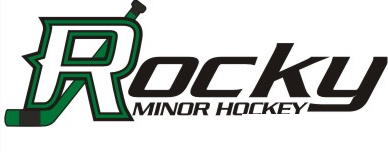 It is the intention of this pledge to promote proper behaviour and respect for all participants within the Association. All coaches must sign this pledge before being allowed to participate in hockey and must continue to observe the principles of Fair Play. CODE OF CONDUCT FOR COACHES 1. I will coach because I enjoy bringing the sport of hockey into the lives of youth and families in my community. 2. I will obtain proper training and continue to upgrade my coaching skills in the same way that I expect my team to work to develop their hockey skills. 3. I will make myself aware of the policies and expectations that the Association has set for my position. 4. I will make sure that equipment and facilities are safe at all times and match the athlete's ages and ability. 5. I will adhere to RMHA guidelines when scheduling tournaments, exhibition games, and extra practices. 6. I will ensure all athletes receive equal instruction, discipline, support and appropriate, fair playing time. 7. I will teach my athletes to play fairly and to respect the rules, officials, opponents and teammates. 8. I will not ridicule or yell at my athletes for making mistakes or for performing poorly. I will remember that children play to learn and have fun, and must be encouraged to have confidence in themselves. 9. I will remember that players need a coach they can respect. I will be generous with praise and set a good example. 10. I will conduct myself as a mentor rather than an adversary when in a game situation with young officials. 11. I will respect the knowledge and skills of the coaching staff and my conduct will be an example to the players on how to work as a team. ____________________________________________________________________________ I agree to abide by the principles of this CODE as set and supported by Rocky Minor Hockey Association. I also agree to abide by the rules, regulations and decisions as set forth by Rocky Minor Hockey Association. Print Name__________________________________DATE__________________________ Coach Signature:_______________________________________Team Name:___________________________________________ Coach Co-ordinator Signature:_____________________________